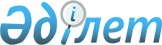 О внесении изменений и дополнений в решение Ордабасинского районного маслихата от 25 сентября 2013 года № 21/3 "Об утверждении Правил оказания социальной помощи, установления размеров и определения перечня отдельных категорий нуждающихся граждан"
					
			Утративший силу
			
			
		
					Решение Ордабасинского районного маслихата Южно-Казахстанской области от 16 февраля 2015 года № 41/1. Зарегистрировано Департаментом юстиции Южно-Казахстанской области 24 февраля 2015 года № 3051. Утратило силу решением Ордабасинского районного маслихата Южно-Казахстанской области от 22 июня 2016 года № 4/9      Сноска. Утратило силу решением Ордабасинского районного маслихата Южно-Казахстанской области от 22.06.2016 № 4/9.

      В соответствии с подпунктом 4) пункта 1 статьи 56 Бюджетного кодекса Республики Казахстан от 4 декабря 2008 года, пунктом 2-3 статьи 6 Закона Республики Казахстан от 23 января 2001 года "О местном государственном управлении и самоуправлении в Республике Казахстан" и пунктом 10 раздела 2 постановления Правительства Республики Казахстан от 21 мая 2013 года № 504 "Об утверждении Типовых правил оказания социальной помощи, установления размеров и определения перечня отдельных категорий нуждающихся граждан" Ордабасинский районный маслихат РЕШИЛ:

      1. Внести в решение Ордабасинского районного маслихата от 25 сентября 2013 года № 21/3 "Об утверждении Правил оказания социальной помощи, установления размеров и определения перечня отдельных категорий нуждающихся граждан" (зарегистрировано в реестре государственной регистрации нормативных правовых актов за № 2385, опубликовано 2 ноября 2013 года в газете "Ордабасы оттары" следующие изменения и дополнения:

      в Правилах оказания социальной помощи, установления размеров и определения перечня отдельных категорий нуждающихся граждан, утвержденных указанным решением:

      пункт 7 изложить в следующей редакции:

      "7. Социальная помощь предоставляется по следующим праздничным дням:

      1) 9 мая "День Победы Великой Отечественной войны" - участники и инвалиды Великой Отечественной войны, единовременно в размере 100 кратного месячного расчетного показателя;

      военнослужащие, а также лица начальствующего и рядового состава органов внутренних дел и государственной безопасности бывшего Союза ССР, проходившее в период Великой Отечественной войны службу в городах, участие в обороне которых засчитывалось до 1 января 1998 года в выслугу лет для назначения пенсии на льготных условиях, единовременно в размере 5 кратного месячного расчетного показателя;

      лица вольнонаемного состава Советской Армии, Военно-Морского Флота, войск и органов внутренних дел и государственной безопасности бывшего Союза ССР, занимавшие штатные должности в воинских частях, штабах, учреждениях, входивших в состав действующей армии в период Великой Отечественной войны, либо находившиеся в соответствующие периоды в городах, участие в обороне которых засчитывалось до 1 января 1998 года в выслугу лет для назначения пенсии на льготных условиях, установленных для военнослужащих частей действующей армии, единовременно в размере 5 кратного месячного расчетного показателя;

      лица, которые в период Великой Отечественной войны находились в составе частей, штабов и учреждений, входивших в состав действующей армии и флота в качестве сыновей (воспитанников) полков и юнг, единовременно в размере 5 кратного месячного расчетного показателя;

      лица, принимавшие участие в боевых действиях против фашистской Германии и ее союзников в годы второй мировой войны на территории зарубежных стран в составе партизанских отрядов, подпольных групп и других антифашистских формирований, единовременно в размере 5 кратного месячного расчетного показателя;

      работники спецформирований Народного комиссариата путей сообщения, Народного комиссариата связи, плавающего состава промысловых и транспортных судов и летно-подъемного состава авиации, Народного комиссариата рыбной промышленности бывшего Союза ССР, морского и речного флота, летно-подъемного состава Главсевморпути, переведенных в период Великой Отечественной войны на положение военнослужащих и выполнявших задачи в интересах действующей армии и флота в пределах тыловых границ действующих фронтов, оперативных зон флотов, а также членов экипажей судов транспортного флота, интернированных в начале Великой Отечественной войны в портах других государств, единовременно в размере 5 кратного месячного расчетного показателя;

      бывшие несовершеннолетние узники концлагерей, гетто и других мест принудительного содержания, созданных фашистами и их союзниками в период второй мировой войны, единовременно в размере 5 кратного месячного расчетного показателя;

      лица из числа бойцов и командного состава истребительных батальонов, взводов и отрядов защиты народа, действовавших в период с 1 января 1944 года по 31 декабря 1951 года на территории Украинской ССР, Белорусской ССР, Литовской ССР, Латвийской ССР, Эстонской ССР, ставшие инвалидами вследствие ранения, контузии или увечья, полученных при исполнении служебных обязанностей в этих батальонах, взводах, отрядах, единовременно в размере 5 кратного месячного расчетного показателя;

      родители; супруга (супруг), не вступивших в повторный брак единовременно в размере 5 кратного месячного расчетного показателя;

      жены (мужья) умерших инвалидов войны и приравненных к ним инвалидов, а также жены (мужья) умерших участников войны, партизан, подпольщиков, граждан, награжденных медалью "За оборону Ленинграда" и знаком "Житель блокадного Ленинграда", признававшихся инвалидами в результате общего заболевания, трудового увечья и других причин (за исключением противоправных), которые не вступали в другой брак, единовременно в размере 5 кратного месячного расчетного показателя;

      лица, награжденные орденами и медалями бывшего Союза ССР за самоотверженный труд и безупречную воинскую службу в тылу в годы Великой Отечественной войны, а также лица, проработавшие (прослужившие) не менее шести месяцев с 22 июня 1941 года по 9 мая 1945 года и не награжденные орденами и медалями бывшего Союза ССР за самоотверженный труд и безупречную воинскую службу в тылу в годы Великой Отечественной войны, единовременно в размере 5 кратного месячного расчетного показателя;

      2) 1 октября "Международный день пожилых людей и инвалидов" - дети с ограниченными возможностями в развитии, инвалиды и инвалиды с детства, дети-инвалиды единовременно, в размере 2 месячных расчетных показателей;

      3) 8 марта - Международный женский день - многодетные матери, награжденные подвесками "Алтын алка", "Кумис алка" или получившие ранее звание "Мать-героиня", а также награжденные орденами "Материнская слава" І и ІІ степени, единовременно в размере 2 кратного месячного расчетного показателя;

      4) 21-23 марта (Наурыз мейрамы) - Семьи погибших военнослужащих, а именно;

      семьи военнослужащих, погибших (пропавших без вести) или умерших вследствие ранения, контузии, увечья, заболевания, полученных в период боевых действий в Афганистане или в других государствах, в которых велись боевые действия, единовременно в размере 2 кратного месячного расчетного показателя;

      семьи военнослужащих погибших (умерших) при прохождении воинской службы в мирное время, единовременно в размере 2 кратного месячного расчетного показателя;

      5) 7 мая "День защитника Отечества" - военнообязанные, призывавшиеся на учебные сборы и направлявшиеся в Афганистан в период ведения боевых действий, единовременно, в размере 5 месячных расчетных показателей;

      лица, принимавшие участие в ликвидации последствий катастрофы на Чернобыльской АЭС в 1986-1987 годах, единовременно, в размере 5 месячных расчетных показателей;

      лица, ставшие инвалидами вследствие катастрофы на Чернобыльской АЭС и других радиационных катастроф и аварий на объектах гражданского или военного назначения, испытания ядерного оружия, единовременно, в размере 5 месячных расчетных показателей;

      военнослужащие, ставшие инвалидами вследствие ранения, контузии, увечья, полученных при защите бывшего Союза ССР, при исполнении иных обязанностей воинской службы в другие периоды или вследствие заболевания, связанного с пребыванием на фронте, а также при прохождении воинской службы в Афганистане или других государствах, в которых велись боевые действия, в размере 5 месячных расчетных показателей;

      6) к 1 июня "День защиты детей" - детям, оставшимся без попечения родителей и детям инвалидам, единовременно в размере 3 кратного месячного расчетного показателя;".

      подпункт 5) пункта 9 изложить в следующей редакции:

      "5) лицам, больным заразной формой туберкулеза, выписанным из специализированной противотуберкулезной медицинской организации и семьям, попавшим в трудную жизненную ситуацию, единовременно, в размере 28,9 месячных расчетных показателей;";

      пункт 9 дополнить подпунктами 8), 9), 10):

      "8) участникам и инвалидам Великой Отечественной войны, на улучшение качество жизни, единовременно, в размере 500 месячных расчетных показателей;

      9) людям заразившимся Синдромом Приобретенного Иммунного Дефицита или Вирусом Иммунодефицита Человека по вине медицинских работников и работников в сфере социально бытовых услуг что повлекло вред их здоровью, ежемесячно, в размере до 21,9 месячных расчетных показателей;

      10) участникам и инвалидам Великой Отечественной войны, малообеспеченным семьям среднедушевой доход которых, не превышает шестьдесят процента порога, в кратном отношении к прожиточному минимуму, одиноким пенсионерам и инвалидам, для компенсаций причиненного ущерба гражданину (семье) либо жилью вследствие стихийного бедствия или пожара, единовременно, в размере 100 месячных расчетных показателей.".

      пункт 11 изложить в следующей редакции:

      "11. Размер оказываемой социальной помощи в каждом отдельном случае определяет специальная комиссия и указывает его в заключении о необходимости оказания социальной помощи.".

      2. Настоящее решения вводится в действие со дня первого официального опубликования.


					© 2012. РГП на ПХВ «Институт законодательства и правовой информации Республики Казахстан» Министерства юстиции Республики Казахстан
				
      Председатель сессии
районного маслихата

О. Сейдахметов

      Секретарь районного
маслихата

Б. Садвахасов
